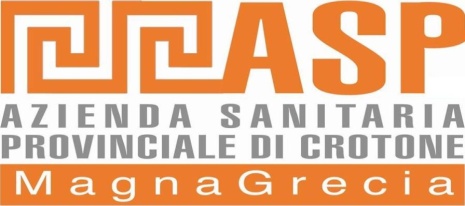 UFFICIO ACQUISIZIONE BENI E SERVIZITEL. 0962-924991 – Telefax 0962-924992A  TUTTE  LE  DITTE  INTERESSATEProcedura Negoziata per l’affidamento del Servizio di Stampa del volume “Umanizzazione delle cure”.Questa Azienda Sanitaria Provinciale indice gara a procedura negoziata per l’affidamento del Servizio di Stampa del volume “Umanizzazione delle cure” richiesto dal Comitato Etico indipendente di questa ASP .Le ditte interessate dovranno attenersi scrupolosamente alle seguenti indicazioni:N. Copie : 2.000N. Pagine e dimensione foglio: pag. N.500; carattere Times New Roman, corpo 12, interlinea singola, margini 2,5 cm, formato 17x24 suddiviso in n. 36 articoli. Il testo è composto da un valore minimo di 156.739 parole con 913.893 caratteri (1.072.199 spazi inclusi).Stampa fronte retroTipo carta:Pagine interne stampate in bianco e nero, carta patinata opaca da 90 grPagina copertina con stampa in quadricromia + immagine, carta patinata lucida da 250 gr.ImpaginazioneIMPORTO A BASE D’ASTA EURO 6.000,00  -  Cod. CIG: Z0D0E1D3F1L’offerta, dovrà pervenire entro e non oltre il termine perentorio delle ore 12,00 del giorno  18 marzo 2014 all’Ufficio Protocollo Generale dell’ASP, Via Mario Nicoletta – CENTRO DIREZIONALE “IL GRANAIO” – Scala B – Piano 3° int. B1 – 88900 CROTONE.Il plico sigillato e controfirmato su tutti i lembi di chiusura dal legale rappresentante, oltre all’indirizzo del mittente e del destinatario, dovrà recare, ben visibile, la seguente dicitura: “UFFICIO ACQUISIZIONE BENI E SERVIZI – OFFERTA PROCEDURA NEGOZIATA PER L’AFFIDAMENTO DEL SERVIZIO DI STAMPA DEL VOLUME UMANIZZAZIONE DELLE CURE”. All’interno del plico dovranno essere inserite n. 2 buste, opportunamente sigillate e controfirmate sui lembi di chiusura con scritto “Contiene Documentazione Amministrativa” e “Offerta Economica”.Il plico “documentazione amministrativa” dovrà contenere:Dichiarazione resa ai sensi del D.P.R. 445/2000, a firma del legale rappresentante dalla quale risulti:la iscrizione alla C.C.I.A.A. per l’attività in oggetto;l’assenza delle cause di esclusione di cui all’art. 38, comma 1, lett. a), b), c), d), e), f), g), h), i), l), m), m-ter) e m-quarter) del D.Lgs. 163/06;la regolarità degli adempimenti INPS-INAIL (DURC);Deposito cauzionale provvisorio nei modi di legge di Euro 120,00 pari al 2% della base d’asta; Copia del presente bando sottoscritto per accettazione dal titolare o legale rappresentante della ditta.La mancanza di uno dei documenti richiesti comporterà l’inappellabile esclusione dalla gara.L’aggiudicazione avverrà in base al criterio del prezzo più basso,  ai sensi dell’art. 82 del DLgs n. 163/2006.L’Azienda Sanitaria si riserva la facoltà di procedere all’aggiudicazione anche in presenza di una sola offerta valida, se ritenuta conveniente. La stampa e consegna del volume dovrà avvenire entro giorni 30 dalla data dell’ordine.Il pagamento  avverrà, previo riscontro dell’Ufficio competente, entro sessanta giorni dalla data di ricezione della fattura all’Ufficio Protocollo Generale dell’ASP.	Distinti saluti							                   Uffici Acquisizione Beni e Servizi							                     Responsabile del procedimento								            Dott.ssa  Paola Grandinetti